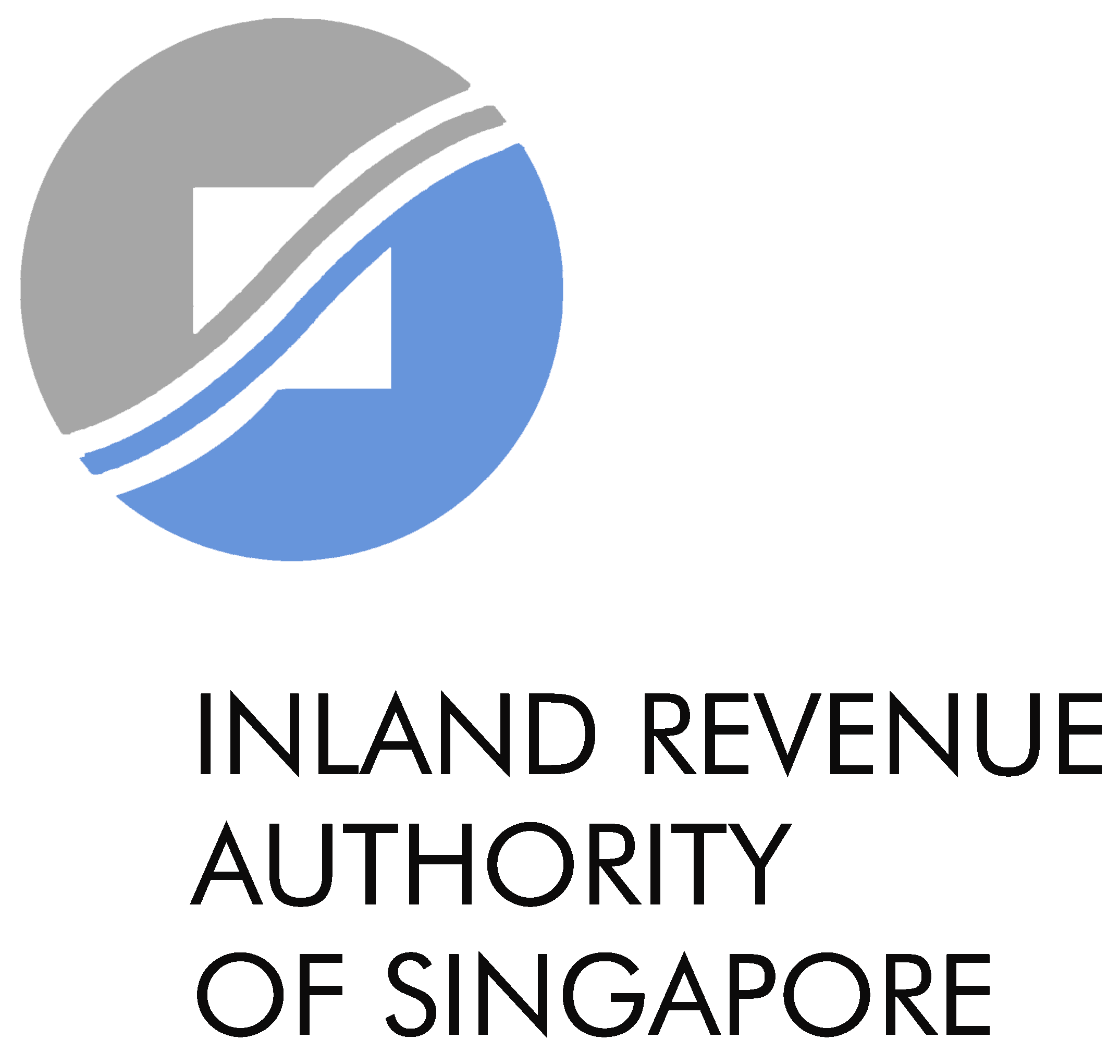 GST F18Application for Remission under Section 89 of the GST Act forRefund of Import GST paid on behalf of An ImporterThe Comptroller of Goods and Services Tax55 Newton Road, Revenue House, Singapore 307987Tel: 1800 - 356 8633 For more information, please visit IRAS website at https://www.iras.gov.sgPlease complete the form in BLOCK LETTERS and indicate ‘NA’ where not applicable.Section 1: Freight Forwarder / Logistics Agent’s ParticularsFull name of the Applicant Section 2: Importer’s ParticularsFull name of ImporterSection 3: DECLARATION BY THE FREIGHT FORWARDER/LOGISTICS AGENT (ALL conditions must be satisfied)Section 3: DECLARATION BY THE FREIGHT FORWARDER/LOGISTICS AGENT (ALL conditions must be satisfied)Section 3: DECLARATION BY THE FREIGHT FORWARDER/LOGISTICS AGENT (ALL conditions must be satisfied)Section 3: DECLARATION BY THE FREIGHT FORWARDER/LOGISTICS AGENT (ALL conditions must be satisfied)I declare that I satisfy all the following criteria: (a) 	I prepared import declaration for the goods in accordance with instructions received from the importer	named in Section 2;	(b) 	I paid the import GST to Singapore Customs, on behalf of the importer, for the importation of the goods;	(c) 	I am unable to recover the import GST incurred from the importer;		(d) 	I have re-exported the imported goods - unused - from Singapore; and 	(e) 	I have control and custody over the imported goods while the goods were in Singapore.	I declare that I satisfy all the following criteria: (a) 	I prepared import declaration for the goods in accordance with instructions received from the importer	named in Section 2;	(b) 	I paid the import GST to Singapore Customs, on behalf of the importer, for the importation of the goods;	(c) 	I am unable to recover the import GST incurred from the importer;		(d) 	I have re-exported the imported goods - unused - from Singapore; and 	(e) 	I have control and custody over the imported goods while the goods were in Singapore.	I declare that I satisfy all the following criteria: (a) 	I prepared import declaration for the goods in accordance with instructions received from the importer	named in Section 2;	(b) 	I paid the import GST to Singapore Customs, on behalf of the importer, for the importation of the goods;	(c) 	I am unable to recover the import GST incurred from the importer;		(d) 	I have re-exported the imported goods - unused - from Singapore; and 	(e) 	I have control and custody over the imported goods while the goods were in Singapore.	I declare that I satisfy all the following criteria: (a) 	I prepared import declaration for the goods in accordance with instructions received from the importer	named in Section 2;	(b) 	I paid the import GST to Singapore Customs, on behalf of the importer, for the importation of the goods;	(c) 	I am unable to recover the import GST incurred from the importer;		(d) 	I have re-exported the imported goods - unused - from Singapore; and 	(e) 	I have control and custody over the imported goods while the goods were in Singapore.	Name of authorised person :Designation :Contact Number :Email :Signature :Section 4:  Declaration by the importerSection 4:  Declaration by the importerSection 4:  Declaration by the importerSection 4:  Declaration by the importerI declare that I satisfy the following criterion:(a) I have not claimed and will not claim the import GST that my freight forwarder / logistics agent 	 	is requesting a refund of, as listed in Section 6 below. I declare that I satisfy the following criterion:(a) I have not claimed and will not claim the import GST that my freight forwarder / logistics agent 	 	is requesting a refund of, as listed in Section 6 below. I declare that I satisfy the following criterion:(a) I have not claimed and will not claim the import GST that my freight forwarder / logistics agent 	 	is requesting a refund of, as listed in Section 6 below. I declare that I satisfy the following criterion:(a) I have not claimed and will not claim the import GST that my freight forwarder / logistics agent 	 	is requesting a refund of, as listed in Section 6 below. Name of authorised person :Designation :Contact Number :Email :Signature :Section 5: Documents and Records To Be Maintained By Freight Forwarder/Logistics Agent For At Least 5 Years Section 5: Documents and Records To Be Maintained By Freight Forwarder/Logistics Agent For At Least 5 Years Section 5: Documents and Records To Be Maintained By Freight Forwarder/Logistics Agent For At Least 5 Years Section 5: Documents and Records To Be Maintained By Freight Forwarder/Logistics Agent For At Least 5 Years I have and will maintain original copies of the documents and records listed below to support my claim for a refund of the import GST under this application as listed in Section 6 below. a.   invoice, GST payment permit, AirWay Bill/ Bill of Lading in relation to the importation of the goods  	       b.   evidence of payment made to Singapore Customs of the import GST, as listed in Section 6 below         	                   c.   invoice, export permit, AirWay Bill/ Bill of Lading in relation to re-export of the imported goods              	d.   all correspondences/communication between myself and the importer                                                 	I have and will maintain original copies of the documents and records listed below to support my claim for a refund of the import GST under this application as listed in Section 6 below. a.   invoice, GST payment permit, AirWay Bill/ Bill of Lading in relation to the importation of the goods  	       b.   evidence of payment made to Singapore Customs of the import GST, as listed in Section 6 below         	                   c.   invoice, export permit, AirWay Bill/ Bill of Lading in relation to re-export of the imported goods              	d.   all correspondences/communication between myself and the importer                                                 	I have and will maintain original copies of the documents and records listed below to support my claim for a refund of the import GST under this application as listed in Section 6 below. a.   invoice, GST payment permit, AirWay Bill/ Bill of Lading in relation to the importation of the goods  	       b.   evidence of payment made to Singapore Customs of the import GST, as listed in Section 6 below         	                   c.   invoice, export permit, AirWay Bill/ Bill of Lading in relation to re-export of the imported goods              	d.   all correspondences/communication between myself and the importer                                                 	I have and will maintain original copies of the documents and records listed below to support my claim for a refund of the import GST under this application as listed in Section 6 below. a.   invoice, GST payment permit, AirWay Bill/ Bill of Lading in relation to the importation of the goods  	       b.   evidence of payment made to Singapore Customs of the import GST, as listed in Section 6 below         	                   c.   invoice, export permit, AirWay Bill/ Bill of Lading in relation to re-export of the imported goods              	d.   all correspondences/communication between myself and the importer                                                 	Section 6: Details Of Import GST To Be Claimed(Please only include items that have satisfied all the criteria)Section 6: Details Of Import GST To Be Claimed(Please only include items that have satisfied all the criteria)Import Permit Number 	:Name of Importer on the permit	:Importer’s Unique Entity Number (UEN) :Brief description of the imported goods 	:Value of the imported goods (as shown on the import permit) :S$     Amount of import GST paid :S$     Date of GST payment :(If you are applying for refund of import GST on more than one GST payment permit, please provide the requested details on a separate page.)(If you are applying for refund of import GST on more than one GST payment permit, please provide the requested details on a separate page.)